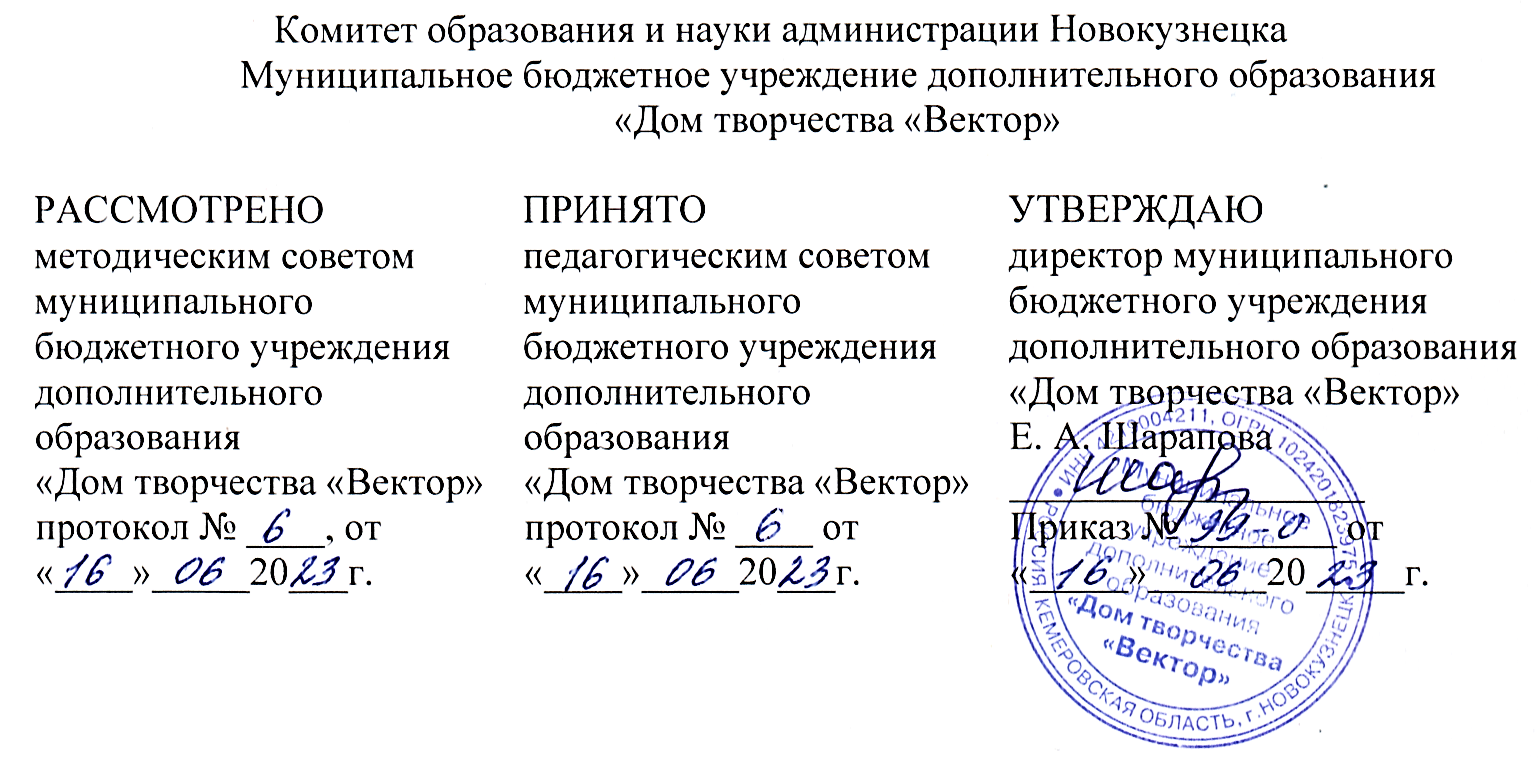 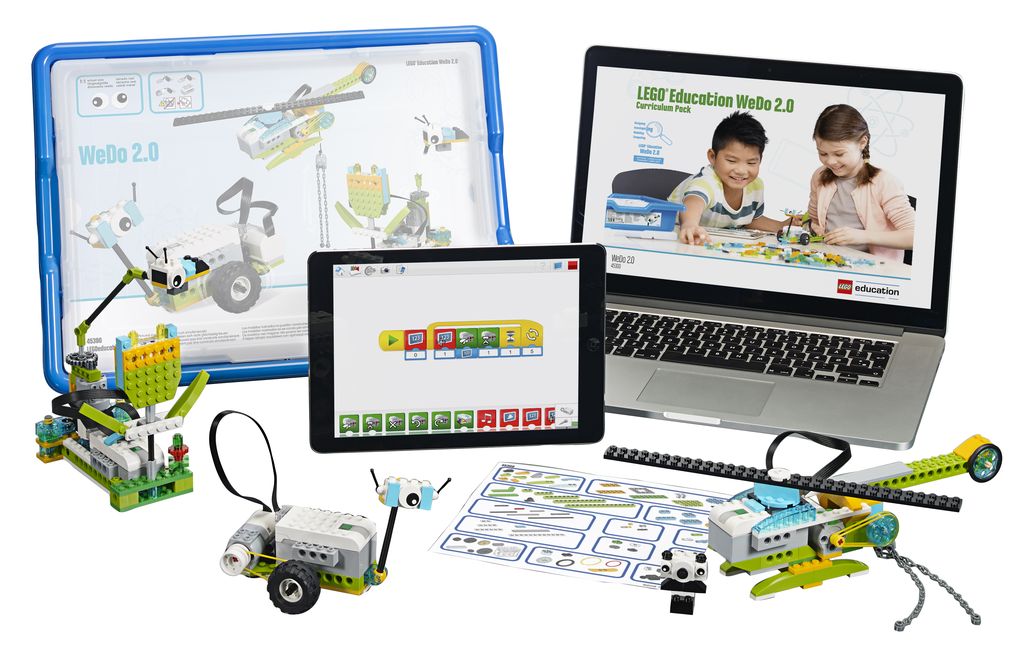 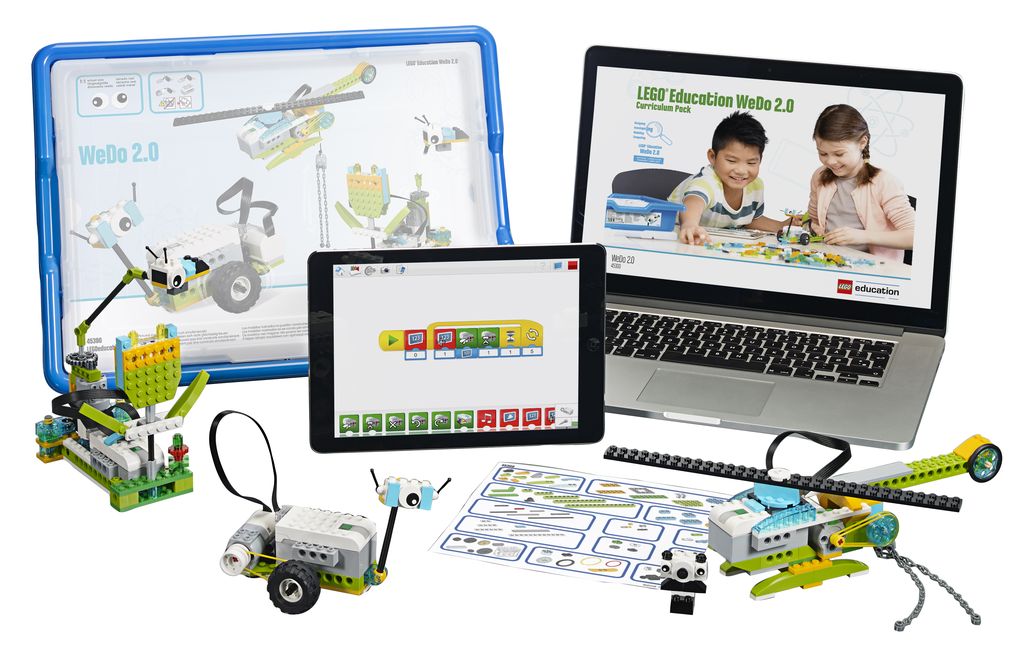 Разработчик: Богер Марина Петровна, педагог дополнительного образованияНовокузнецкий городской округ, 2023Паспорт программыКомплекс основных характеристик дополнительной общеобразовательной общеразвивающей программыПояснительная записка Направленность дополнительной общеобразовательной общеразвивающей программы «РобоСтарт» (далее - программа) – техническая. Уровень освоения содержания программы. Программа имеет стартовый уровень. Актуальность программы. В рамках федерального проекта «Успех каждого ребенка», а также государственной программы «Развитие системы образования Кузбасса» на 2014–2025 годы в Кемеровской области, направленных на модернизацию системы образования в регионе, особое значение уделяется обеспечению доступности дополнительных общеобразовательных программ технической направленности. Данное направление соответствует приоритетным направлениям технологического развития Российской Федерации.Актуальность программы обусловлена общественной потребностью в творчески активных и технически грамотных людях, в развитии интереса к техническим профессиям. Основная задача программы состоит в разностороннем развитии ребенка. Такую стратегию обучения легко реализовать в образовательной сфере LEGO WeDo 2.0, которая объединяет в себе специально скомпонованные для занятий в группе комплекты LEGO, тщательно продуманную систему заданий для детей и четко сформулированную образовательную концепцию. Важно отметить, что компьютер используется как средство управления собранной моделью; его использование направлено на составление управляющих алгоритмов для моделей. Обучающиеся получают представление об особенностях составление программ управления. В процессе систематического обучения конструированию у детей интенсивно развиваются сенсорные и умственные способности. Наряду с конструктивно техническими умениями формируется умение целенаправленно рассматривать и анализировать предметы, сравнивать их между собой, выделять в них общее и различное, делать умозаключения и обобщения, творчески мыслить. Простота в построении модели в сочетании большими конструктивными возможностями LEGO, позволяет детям в конце занятия увидеть сделанную своими руками модель, которая выполняет поставленную ими же задачу. В программе последовательно, шаг за шагом, в виде разнообразных игровых, интегрированных, тематических занятий дети знакомятся с возможностями 4 конструктора, учатся строить сначала несложные модели, затем самостоятельно придумывать свои конструкции. Постепенно у детей развивается умение пользоваться инструкциями и чертежами, схемами, развивается логическое, проектное мышление.Данная программа поможет учащимся раскрыть мир техники, получить элементарные представления о механизмах, познакомить с основными приемами конструирования, моделирования и программирования, интегрировать эти знания в современную систему дальнейшего обучения в условиях МБУ ДО ДТ «Вектор».  Отличительные особенности программы основаны на специфике реализации программы по развитию технического творчества с учетом возрастных особенностей учащихся дошкольного возраста, а также развитии метапредметных компетенций учащихся, связанных с коммуникацией.Простота в построении модели в сочетании с большими возможностями конструктора позволяют учащимся в конце занятия увидеть сделанную своими руками модель, которая выполняет поставленную ими же самими задачу.Учитывая, что МБУ ДО ДТ «Вектор» (Приказ от 20.02.2023 г. № 190) является муниципальной инновационной площадкой по теме «Личностно-профессиональное самоопределение обучающихся в социуме в формате интеграции общего и дополнительного образования», одна из особенностей программы – ее профориентационная составляющая. Содержание профориентационной компоненты выражается в создании атмосферы увлеченности технической деятельностью, а также знакомстве с профессиями «Инженер-робототехник», «Инженер-программист».В ходе образовательной деятельности учащиеся становятся строителями, архитекторами и творцами, играя, они придумывают и воплощают в жизнь свои идеи. У детей развивается умение пользоваться инструкциями и чертежами, схемами, формируется логическое, проектное мышление. Конструкторская деятельность предоставляет возможность приобретать такие социальные качества как любознательность, активность, самостоятельность, навыки продуктивного сотрудничества. Формирование коммуникативных компетентностей учащихся осуществляется посредством организации работы в команде, паре, коллективе, формировании умения эффективно распределять обязанности, без стремления к соперничеству.Адресат программы. Программа рассчитана на детей 7-12 лет, количество учащихся в объединении - 7-14 человек. Программа «РобоСтарт» соответствует возрастным особенностям учащихся.Основной, ведущей деятельностью учащихся младшего школьного возраста (7-12 лет) является учение, способность к осмысленному запоминанию. Это период накопления, впитывания знаний, развитие чувства коллективизма, потребность выполнять определенную общественную роль. Проявляется инициативность, ответственность за себя и товарищей, развивается коммуникабельность. Дети данного возраста пытливы, любознательны, интересуются вычислительной техникой, появляется желание в изучении робототехники на базе конструкторов LEGO WeDo 2.0. Набор учащихся в объединение осуществляется на добровольной основе. Зачисление в группы производится на основании заполнения родителями заявления о зачислении в муниципальное бюджетное учреждение дополнительного образования «Дом творчества «Вектор» и согласия родителя (законного представителя) несовершеннолетнего учащегося на обработку персональных данных. Состав групп постоянен.Объем и срок освоения программы. Программа рассчитана на 1 год обучения: первый год обучения – 1 час один раз в неделю;Общий объем часов по программе – 36 часов.Количественный состав группы – 7 - 14 человек.Формы обучения: Очная, очно-заочная. Основной формой обучения является занятие.Режим занятий: Занятия проводятся один раз в неделю по 1 часу, продолжительность одного часа занятия составляет 40 минут, с 10 - минутным перерывом между часами.Цель программы: развитие у учащихся младшего школьного возраста инженерного мышления и технических навыков в лего-конструировании и робототехнике с использованием конструктора LEGO Education WeDo 2.0.Задачи программы:  формировать у учащихся устойчивый интерес к творческой деятельности технической направленности; познакомить учащихся с программное обеспечение (ПО), деталями и блоками конструктора LEGO Education WeDo 2.0;обучать основным приёмам сборки и программирования моделей по инструкции, схеме и по замыслу;учить создавать программы для различных роботов;формировать умение демонстрировать технические возможности роботов; познакомить с профессиями «Инженер-робототехник», «Инженер-программист»;развивать умение анализировать и систематизировать информацию при создании моделей;приобщать к техническому творчеству: развивать умение постановки технической задачи, осуществлять свой творческий замысел;формировать коммуникативную культуру;воспитывать любознательность, аккуратность, самостоятельность и внимательность в работе.Содержание программыУчебно-тематический планСодержание учебно-тематического плана Раздел 1. Введение Тема 1. История развития робототехники. Инженерные профессииТеория: Знакомство с каждым учеником, его интересами и увлечениями.  Рассказ о развитии робототехники. Знакомство с инженерными профессиями: профессия «Инженер-робототехник». Применение роботов в современном мире. Показ видео роликов о роботах и роботостроении. Инструктаж по технике безопасности. Организационные вопросы. Режим работы группы. Задачи на новый учебный год. Обсуждение программы и планов. Практика: Сборка робота из деталей конструктора LEGO Education WeDo 2.0Форма контроля: Практическая работа. Вводная диагностика.Тема 2. Алгоритм программирования Теория: Алгоритм. Блок-схема алгоритма. Связь между программой и алгоритмом.Практика: Составление алгоритмаФорма контроля: Практическая работа.Раздел 2. Конструктор LEGO Education WeDo 2.0Тема 3. Набор конструктора LEGO Education WeDo 2.0Теория: Детали конструктора. Практика: Сборка простейшей модели из деталей Lego. Форма контроля: Практическая работа.Тема 4. Составные части конструктора LEGO WeDo 2.0Теория: Детали LEGO WeDo 2.0, цвет элементов и формы элементов. Мотор и оси.Практика: Сборка простейшей модели из деталей LEGO WeDo 2.0.Форма контроля: Практическая работа.Тема 5. Программное обеспечение LEGO WeDo 2.0Теория: Программное обеспечение LEGO WeDo 2.0. Главное меню программы.Практика: Изучение меню программного обеспечения LEGO WeDo 2.0: Блок «Мотор по часовой и против часовой стрелки», блок «Мотор, мощность мотора, вход число», блоки «Цикл» и «Ждать». Блоки программы LEGO WeDo 2.0.Форма контроля: Практическая работа.Тема 6. Блоки программы LEGO WeDo 2.0Теория: Программное обеспечение Lego Wedo. Главное меню программы. Практика: Изучение меню программного обеспечения LEGO WeDo 2.0. Блок «Мотор по часовой и против часовой стрелки», блок «Мотор, мощность мотора, вход число», блоки «Цикл» и «Ждать». Форма контроля: Практическая работа.Тема 7. Блоки программы LEGO WeDo 2.0Теория: Работа мотора с датчиком наклона и расстояния. Фон экрана и изменение фона экрана. Блоки «Послать сообщение» и «Текст». Блоки «Прибавить к экрану», «Вычесть из экрана», «Умножить на экран». Практика: Изучение процесса работы датчиков наклона и расстояния. Разработка и запуск простейшей модели LEGO WeDo 2.0 Разработка и запуск простейшей модели LEGO WeDo 2.0.Форма контроля: Практическая работа.Раздел 3. Детали LEGO WeDo 2.0 и механизмы Тема 8. Детали LEGO WeDo 2.0 и механизмыТеория: Виды деталей.Практика: Составление элементарной программы работы мотора и датчиков расстояния и наклона. Запуск программы и ее проверка. Форма контроля: Практическая работа.Тема 9. Мотор, датчики расстояния и наклона Теория: Мотор: определение, назначение. Способы соединения мотора с механизмом. Подключение мотора к компьютеру. Маркировка моторов. Датчик расстояния: определение, назначение, процесс подключения к компьютеру. Датчик наклона: определение, назначен и её, процесс подключения к компьютеру. Практика: Составление элементарной программы работы мотора и датчиков расстояния и наклона. Запуск программы и ее проверка. Форма контроля: Практическая работа.Тема 10. Зубчатые колеса, повышающая и понижающая передачи (зубчатая передача) Теория: Зубчатые колеса, понижающая и повышающая зубчатые передачи. Передача движения двигателя модели: промежуточная передача, коронное зубчатое колесо. Практика: Сборка моделей с передачами и составление программы. Модель прямой зубчатой передачи. Модель понижающей зубчатой передачи. Сборка модели прямой и понижающей зубчатой передачи. Составление программы для модели и ее запуск. Модель с коронным зубчатым колесом. Сборка модели с коронным зубчатым колесом. Составление программы для моделей ее запуск. Модель с понижающим и с повышающим коронным зубчатым колесом. Сборка модели с понижающим и коронным зубчатым колесом. Составление программы для модели и ее запуск. Сборка модели с повышающим коронным колесом. Составление программы для модели и ее запуск. Форма контроля: Практическая работа.Тема 11. Ременная передача Теория: Шкивы и ремни. Прямая ременная передача и перекрестная ременная передача. Повышающая и понижающая ременные передачи. Процесс сборки модели. Программа управления. Практика: Сборка модели с прямой переменной передачей и перекрестной ременной передачей, составление программы для модели и ее запуск. Сборка модели, повышающей и понижающей ременной передачи, составление программы для модели и ее запуск.Форма контроля: Практическая работа.Тема 12. Червячная передача Теория: Червячная передача: определение, назначение, прямая и обратная зубчатая передача. Практика: Сборка модели прямой червячной передачи, составление программы для модели и ее запуск. Форма контроля: Практическая работа.Тема 13. Кулачковая и рычажная передачи Теория: Кулачковая передача: определение, назначение. Пример сборки модели и состав программы управления. Рычажная передача: определение, назначение. Пример сборки модели и состав программы управления. Практика: Сборка модели кулачковой передачи, составление программы для модели и ее запуск. Сборка модели рычажной передачи, составление программы для модели и ее запуск.Форма контроля: Практическая работа.Раздел 4. Сборка моделей LEGO WeDo 2.0Тема 14. Майло, «Научный вездеход»Теория: Обсуждение хода работы над проектом. Привлечение роботов для изучения отдаленных мест. Создание «Майло, научный вездеход», который умеет двигаться.Практика: Конструирование модели по схеме. Подключение модели к своему электронному устройству. Создание и отладка программ для своей модели.Форма контроля: Практическая работа. Демонстрация работ.Тема 15. Датчик перемещения МайлоТеория: Обсуждение хода работы над проектом. Создать и запрограммировать манипулятор детектора объектов Майло, используя данные с датчика движения. Описать, как Майло нашел особый экземпляр растения.Практика: Конструирование модели по схеме. Подключение модели к своему электронному устройству. Создание и отладка программ для своей модели.Форма контроля: Практическая работа. Демонстрация работ.Тема 16. Датчик наклона МайлоТеория: Обсуждение хода работы над проектом. Создать и запрограммировать манипулятор отправки сообщений Майло, используя датчик наклона. Описать процесс общения Майло с Базой.Практика: Конструирование модели по схеме. Подключение модели к своему электронному устройству. Создание и отладка программ для своей модели.Форма контроля: Демонстрация работ. Промежуточная диагностика.Раздел 5. Сборка и программирование моделейТема 17. ТягаТеория: Что заставляет объекты двигаться? Исследование результата действия уравновешенных и неуравновешенных сил на движение объекта.Практика: Построение и программирование. Запрограммировать робота для перетаскивания.Форма контроля: Практическая работа.Тема 18. СкоростьТеория: Изучение факторов, которые могут увеличить скорость автомобиля, чтобы помочь в прогнозировании его дальнейшего движения. Как заставить машину ехать быстрее?Практика: Построение и программирование. Изменение мощности двигателя. Изменение механизма привода (конфигурацию шкивов). Исследование других факторов.Форма контроля: Практическая работа.Тема 19. Прочность конструкции. Профессия «Инженер-программист»Теория: Знакомство с профессией «Инженер-программист»: проектирование, программирование. Как устроены сейсмоустойчивые конструкции? Исследование характеристик здания, которые повышают его устойчивость к землетрясению, используя симулятор землетрясений, сконструированный из кубиков LEGO.Практика: Создание симулятора землетрясения. Запрограммировать симулятор. Изменение высоты. Изменение ширины основания. Сравнительный анализ.Форма контроля: Практическая работа.Тема 20. Сборка модели «Обезьянка барабанщица»Теория: Конструкция, процесс работы и особенности программы модели. Разработка простейшей программы для модели. Практика: Сборка модели с использованием инструкции по сборке. Программирование модели «Обезьянка барабанщица». Набор на компьютере программы, подключение модели к компьютеру и запуск программы. Внесение изменений в конструкцию и программу модели. Анализ работы модели.Форма контроля: Демонстрация работ.Тема 21. Сборка модели «Танцующие птицы» Теория: Конструкция, процесс работы и особенности программы модели. Разработка простейшей программы для модели. Практика: Сборка модели с использованием инструкции по сборке. Программирование модели «Танцующие птицы» Набор на компьютере программы, подключение модели к компьютеру и запуск программы. Обсуждение работы модели. Внесение изменений в конструкцию и программу модели. Анализ работы модели.Форма контроля: Демонстрация работ.Тема 22. Сборка модели «Непотопляемый парусник» Теория: Конструкция, процесс работы и особенности программы модели. Разработка простейшей программы для модели «Непотопляемый парусник». Модель «Непотопляемый парусник» с дополнительным устройством (или программным блоком). Изменение в программе работы готовой модели. Практика: Сборка модели с использованием инструкции по сборке. Программирование модели «Непотопляемый парусник» Практика: Набор на компьютере программы, подключение модели к компьютеру и запуск программы. Обсуждение работы модели. Внесение изменений в конструкцию и программу модели. Анализ работы моделиФорма контроля: Демонстрация работ.Тема 23. Сборка модели «Нападающий» (или «Вратарь»)Теория: Конструкция, процесс работы и особенности программы модели «Нападающий». Разработка простейшей программы для моделей. Практика: Сборка модели с использованием инструкции по сборке. Программирование модели «Нападающий» («Вратарь») Набор на компьютере программы, подключение модели к компьютеру и запуск программы. Обсуждение работы модели. Добавление к модели датчика расстояния и изменение в программе. Анализ работы модели после запуска программы.Форма контроля: Демонстрация работ.Тема 24. Сборка модели «Робот тягач» Теория: Конструкция, процесс работы и особенности программы модели. Этапы разработки простейшей программы для модели. Внесение изменений в программу работы готовой модели. Практика: Сборка модели с использованием инструкции по сборке, набор на компьютере программы, подключение модели к компьютеру и запуск программы. Обсуждение работы модели. Внесение изменений в конструкцию и программу модели. Анализ работы моделиФорма контроля: Демонстрация работ.Тема 25. Сборка «Робот тягач» Теория: Конструкция, процесс работы и особенности программы модели. Этапы разработки простейшей программы для модели. Внесение изменений в программу работы готовой модели. Практика: Сборка модели с использованием инструкции по сборке, набор на компьютере программы, подключение модели к компьютеру и запуск программы. Обсуждение работы модели. Внесение изменений в конструкцию и программу модели. Анализ работы модели. Форма контроля: Демонстрация работ.Тема 26. Сборка модели «Дельфин» Теория: Конструкция, процесс работы и особенности программы модели. Разработка простейшей программы для модели. Изменение программы работы готовой модели. Практика: Сборка модели с использованием инструкции по сборке, набор на компьютере программы, подключение модели к компьютеру и запуск программы. Обсуждение работы модели. Внесение изменений в конструкцию и программу модели. Анализ работы модели. Форма контроля: Демонстрация работ.Тема 26. Сборка модели «Вездеход» Теория: Конструкция, процесс работы и особенности программы модели. Разработка простейшей программы для модели. Изменение программы работы готовой модели. Практика: Сборка модели с использованием инструкции по сборке, набор на компьютере программы, подключение модели к компьютеру и запуск программы. Обсуждение работы модели. Внесение изменений в конструкцию и программу модели. Анализ работы модели.Форма контроля: Демонстрация работ.Тема 27. Сборка модели «Динозавр» Теория: Конструкция, процесс работы и особенности программы модели. Разработка простейшей программы для модели. Изменение программы работы готовой модели. Практика: Сборка модели с использованием инструкции по сборке, набор на компьютере программы, подключение модели к компьютеру и запуск программы. Обсуждение работы модели. Внесение изменений в конструкцию и программу модели. Анализ работы моделиФорма контроля: Демонстрация работ.Тема 28. Сборка модели «Лягушка» Теория: Конструкция, процесс работы и особенности программы модели. Разработка простейшей программы для модели. Изменение программы работы готовой модели. Практика: Сборка модели с использованием инструкции по сборке, набор на компьютере программы, подключение модели к компьютеру и запуск программы. Обсуждение работы модели. Внесение изменений в конструкцию и программу модели. Анализ работы модели.Форма контроля: Демонстрация работ.Тема 29. Сборка модели «Механический молоток» Теория: Конструкция, процесс работы и особенности модели. Практика: Сборка модели с использованием инструкции по сборке. Обсуждение работы модели. Внесение изменений в конструкцию модели. Анализ работы модели.Форма контроля: Демонстрация работ.Тема 30. Сборка модели «Робот-шпион»Теория: Обсуждение хода работы над проектом. Использование блоков для программирования датчика движения, чтобы Робот мог движение обнаружить.Практика: Конструирование модели по схеме. Подключение модели к своему электронному устройству. Создание и отладка программ для своей модели.Форма контроля: Демонстрация работ.Тема 31. Сборка модели «Танцующий Робот»Теория: Обсуждение хода работы над проектом. Выбор модели из Библиотеки проектных решений. Использование блоков для программирования Робота.Практика: Конструирование модели по замыслу. Подключение модели к своему электронному устройству. Создание и отладка программ для своей модели.Форма контроля: Демонстрация работ.Тема 32. Улитка-фонарикТеория: Обсуждение хода работы над проектом. Использование блоков Освещение для программирования Улитки, чтобы она светилась.Практика: Конструирование модели по схеме. Подключение модели к своему электронному устройству. Создание и отладка программ для своей модели.Форма контроля: Демонстрация работ.Тема 33. ВентиляторТеория: Обсуждение хода работы над проектом. Использование блоков для программирования мотора, чтобы он крутился с разной скоростью.Практика: Конструирование модели по схеме. Подключение модели к своему электронному устройству. Создание и отладка программ для своей модели.Форма контроля: Демонстрация работ.Тема 34. СпутникТеория: Обсуждение хода работы над проектом. Использование блоков для программирования мотора, чтобы он вращался в разные стороны и работал в течение определенного времени.Практика: Конструирование модели по схеме. Подключение модели к своему электронному устройству. Создание и отладка программ для своей модели.Форма контроля: Демонстрация работ. Итоговая диагностика.Раздел V. Итоговая работа  Тема 35. Проект «Совместная работа двух Майло» Теория: Обсуждение хода работы над проектом. Создать и запрограммировать устройство для перемещения объекта (экземпляра растения).Практика: Конструирование модели по схеме. Подключение модели к своему электронному устройству. Создание и отладка программ для своей модели.Форма контроля: Демонстрация работ.Тема 36. Итоговая работа «Полезное устройство»Теория: Обсуждение хода работы над проектом. Выбор модели из Библиотеки проектных решений. Использование блоков для программирования Робота.Практика: Конструирование модели по замыслу. Подключение модели к своему электронному устройству. Создание и отладка программ для своей модели.Форма контроля: Защита проекта.Планируемые результатыПо окончании обученияу учащихся сформирован интерес к занятиям конструкторской деятельности;учащиеся знают ПО, название деталей и блоков конструктора LEGO Education WeDo 2.0;учащиеся владеют основными приемами конструирования и программирования модели по инструкции, схеме и по замыслу;умеют создавать программы для различных роботов;владеют навыками демонстрации технических возможностей роботов; имеют представление о профессиях «Инженер-робототехник», «Инженер-программист»; учащиеся умеют анализировать и систематизировать информацию при создании моделей;проявляют интерес и способности к творческой деятельности технической направленности: ставят техническую задачу, осуществляют свой творческий замысел;учащиеся владеют коммуникативной культурой;владеют навыками самостоятельности, аккуратности и внимательности в работе.Комплекс организационно-педагогических условийКалендарный учебный графикУсловия реализации программыМатериально-техническое обеспечение: наличие светлого и просторного кабинета для занятий, удобной мебели; обеспеченность учащихся необходимыми материалами.Информационное обеспечение: Комплект заданий «Первые механизмы» https://www.exoforce.ru/lego-downloads Комплект заданий «Простые механизмы», https://robo3.ru/upload/iblock/23a/Книга%20для%20учителя.pdf Учебно-методические материалы. https://robo3.ru/upload/iblock/d2a/Пробная%20версия%20учебных%20материалов%20WeDo%202.0.pdf Книга для учителя LEGO WE DO https://ru.pdfdrive.com/lego-wedo-Книга-для-учителя-d40495965.html Кадровое обеспечение: Высшее профессиональное образование или среднее профессиональное образование по направлению подготовки «Образование и педагогика» или в области, соответствующей преподаваемому предмету, без предъявления требований к стажу работы, либо высшее профессиональное образование или среднее профессиональное образование и дополнительное профессиональное образование по направлению деятельности в образовательном учреждении без предъявления требований к стажу работы.Формы аттестацииФормы промежуточной аттестации и аттестации по завершению освоения содержания программы Для отслеживания результативности на протяжении всего процесса обучения осуществляются: Текущий контроль (в течение всего учебного года) – проводится после прохождения каждой темы, чтобы выявить пробелы в усвоении материала и развитии учащихся, заканчивается коррекцией усвоенного материала. Форма проведения: опрос, выполнение практических заданий, соревнование, конкурс, выставка моделей. Входная диагностика (сентябрь) – в форме собеседования – позволяет выявить уровень подготовленности и возможности детей для занятия данным видом деятельности. Проводится на первых занятиях данной программы. Промежуточная аттестация – проводится в середине учебного года (декабрь) по изученным темам для выявления уровня освоения содержания программы и своевременной коррекции учебно-воспитательного процесса. Форма проведения: тестирование, практическая работа.Результаты фиксируются в оценочном листе. Итоговый контроль – проводится в конце учебного года (май) и позволяет оценить уровень результативности освоения программы за весь период обучения. Форма проведения: защита творческого проекта. Результаты фиксируются в оценочном листе и протоколе. При подведении итогов реализации программы заполняется индивидуальная диагностическая карта, в которой отслеживается качество освоения программы каждым учащимся. Диагностика формирования навыков, анализ успешности деятельности в достижении целей происходит с помощью фото фиксации и сравнительного анализа исходного и актуального состояния ребенка. Подведение итогов проходит в таких формах, как: диагностика,демонстрация работ, практическая работа, защита проекта.Формы предъявления и демонстрации образовательных результатовзащита проекта.Оценочные материалыВводная диагностикаСобеседованиеЛюбите ли вы конструировать?С какими конструкторами вы работали?Практическая работа «Графический диктант»Изобразите графически куб, шар, конусПромежуточная диагностикаФорма проведения: тестирование, практическая работаТестирование.Задание: Выбрать один правильный ответ из предложенных.За каждый правильный ответ – 1 балл, за неправильный ответ или отсутствие ответа – 0 баллов.Максимальное количество – 7 баллов.1. Где изображена балка из набора LEGO Education WeDo 2.0? (обвести правильный ответ)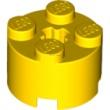 1)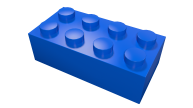 2)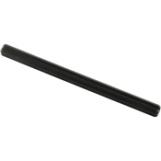 3)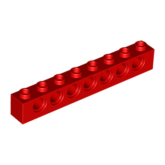 4)2. Как называется деталь из набора LEGO Wedo? (выбрать правильный ответ)1) Датчик перемещения; 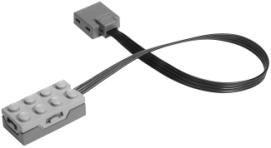 2) Датчик движения;3) Датчик наклона.3. Какая передача изображена на рисунке? (выбрать правильный ответ)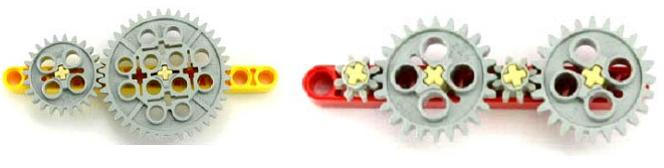 1) Зубчатая; 2) Ременная; 3) Цепная.4. Где на схеме обозначен блок мощности мотора? (обвести правильный ответ)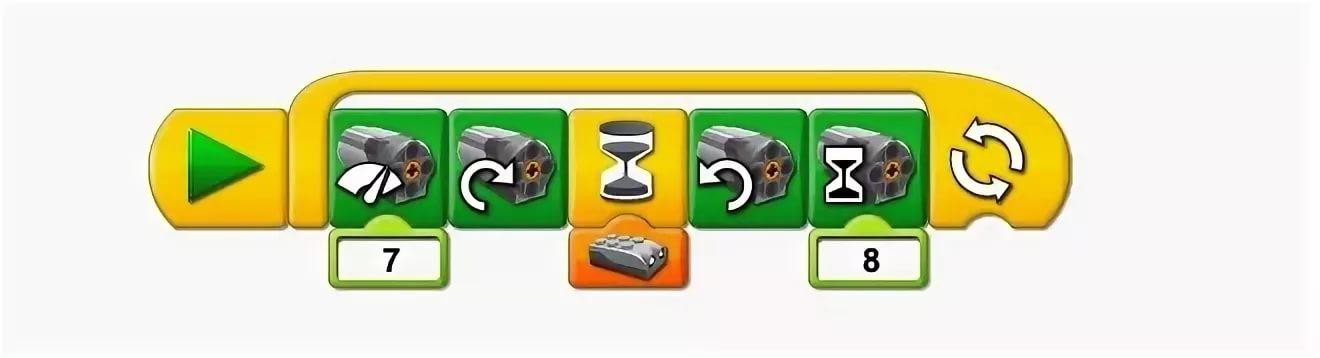 5. Что означает этот блок палитры и для чего он нужен?_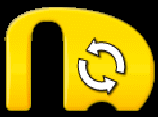 1. ждать до…2. цикл – отвечает за повторение блока программы.3. блок звук, отвечает за производство музыкальной дорожки.6. Какой датчик используется в модели «Самолет»? 1) Датчик расстояния.2) Датчик наклона.7. Какой датчик используется в модели «Голодный аллигатор»? 1) Датчик наклона.2) Датчик расстояния.Ключ ответовПрактическая работаЗадание: Сборка и программирование модели на выбор. Критерии оценки:Модель собрана правильно и в полном объеме – 10 баллов.Модель собрана не полностью, использованы не все детали и элементы – 4 балла. Программа написана самостоятельно и без ошибок – 5 баллов.Программа написана, но учащийся обращался за помощью к педагогу – 2 балла.Максимальное количество баллов за практическую работу – 15 баллов. Баллы, полученные за тестирование и практическую работу, суммируются. Общее количество баллов – 22.Критерии уровня обученности по сумме баллов: от 18 баллов и более – высокий уровень; от 11 до 17 баллов – средний уровень; до 10 баллов – низкий уровень.Практическая работаЗадание: Сборка и программирование модели на выбор. Критерии оценки:Модель собрана правильно и в полном объеме – 10 баллов.Модель собрана не полностью, использованы не все детали и элементы – 4 балла. Программа написана самостоятельно и без ошибок – 5 баллов.Программа написана, но учащийся обращался за помощью к педагогу – 2 балла.Максимальное количество баллов за практическую работу – 15 баллов. Баллы, полученные за тестирование и практическую работу, суммируются. Общее количество баллов – 22.Критерии уровня обученности по сумме баллов: от 18 баллов и более – высокий уровень;от 11 до 17 баллов – средний уровень; до 10 баллов – низкий уровень.ПРОМЕЖУТОЧНАЯ ДИАГНОСТИКМА 20__/20__ учебного годаОбъединение «РобоСтарт»Группа № ___Критерии уровня обученности по сумме баллов: от 18 баллов и более – высокий уровень; от 11 до 17 баллов – средний уровень; до 10 баллов – низкий уровень.ИТОГОВЫЙ КОНТРОЛЬФорма проведения: защита творческого проекта.Учащиеся представляют творческие проекты, созданные по собственному замыслу.Критерии оценки:  качество исполнения (правильность сборки, прочность, завершенность конструкции) – от 1 до 5 баллов;сложность конструкции (количество использованных деталей) – от 0 до 5 баллов; работоспособность – 0, 2 или 5 баллов:программа написана самостоятельно и без ошибок – 5 баллов; программа написана, но с помощью педагога – 2 балла; программа не написана – 0 баллов;самостоятельность – 1 или 3 балла:    выполнен самостоятельно – 3 балла; создан с помощью педагога –1 балл;ответы на дополнительные вопросы – от 0 до 3 баллов.Максимальное количество баллов – 21 балл.Критерии уровня освоения программы по сумме баллов: высокий уровень – от 17 баллов и более; средний уровень – от 11 до 16 баллов; низкий уровень – до 10 баллов.ИТОГОВАЯ ДИАГНОСТИКА 20__/20__ учебного годаОбъединение «РобоСтарт»Группа № ___Критерии уровня обученности по сумме баллов: высокий уровень – от 17 баллов и более; средний уровень – от 11 до 16 баллов; низкий уровень – до 10 баллов.Методические материалыОсобенности организации образовательной деятельностиДополнительная общеобразовательная общеразвивающая программа «РобоСтарт» практико-ориентирована, построена с учетом возрастных особенностей детей дошкольного возраста. Процесс становления конструкторский деятельности включает в себя следующие этапы, идущие в строгой логической последовательности: подготовительный – формирование предпосылок к овладению новой деятельности; этап формирования предметных конструкций; этап создания сюжетных конструкций и, наконец, творческое конструирование.На основании Концепции сопровождения профессионального самоопределения обучающихся в условиях непрерывности образования, а также в рамках реализации МИП «Личностно-профессиональное самоопределение обучающихся в социуме в формате интеграции общего и дополнительного образования», программа имеет профориентационное содержание, осуществляющееся через организацию игровой деятельности учащихся с элементами профессиональных проб.Описание технологий и методов обучения и воспитанияМетодика обучения конструированию соответствует деятельностному подходу, принятому в отечественной психологии (Л. С. Выготский, П. Я. Гальперин, А. Н. Леонтьев). Основу процесса составляют чередование практических и умственных действий самого ребенка с обязательным учетом особенностей его конструктивно-игровой деятельности.В процессе реализации программы используются личностно-ориентированная, здоровьесберегающая технологии, технология проектной деятельности и коллективного творчества, что способствует лучшему освоению материала программы, развитию технических способностей учащихся, метапредметных компетенций и личностных качеств учащихся.Программа «ПервоРобо» опирается на принципы построения общей дидактики:Принцип систематичности и последовательности: от простого к сложному, от неизвестного к известному.Принцип развивающего характера обучения, опоры на зону ближайшего развития.Принцип опоры на возраст и уровень развития ребенка: постановка задач с учетом возрастных и индивидуальных особенностей развития ребенка.Принцип опоры на интерес, поддержание и создание мотивации.Принцип активного привлечения к участию в программе ближайшего социального окружения – родителей, других родственников, педагогов.Принцип программированного обучения, предполагающий включение в программу операций, первоначально выполняемых совместно с педагогом, а в дальнейшем, по мере формирования соответствующих умений, ребенком самостоятельно.Принцип учета оптимальной эмоциональной сложности материала, позволяющий создать благоприятный эмоциональный фон, как в процесс работы, так и при ее окончании.Методика работы с детьми строится в направлении личностно-ориентированного взаимодействия с ребенком, делается акцент на поисковую активность учащихся, побуждая их к творческому отношению при выполнении заданий.Очень важно установить эффективное взаимодействие с учащимся, создать благоприятные условия, обеспечить ребенку чувство безопасности, стимулировать его инициативу, способствовать установлению со взрослым позитивных отношений, основанных на взаимном уважении прав личности. При реализации программы используются следующие методы обучения:По источникам передачи и характеру восприятия информации:словесные методы (рассказ, беседа); наглядные (показ, демонстрация и пр.); практические (самостоятельная творческая деятельность).По характеру взаимной деятельности учителя и учащихся:  объяснительно-иллюстративный метод (обучающий сообщает готовую информацию разными средствами, а обучаемые воспринимают, осознают и фиксируют в памяти эту информацию. Сообщение информации педагог осуществляет с помощью устного слова (рассказ, лекция, объяснение), печатного слова (учебник, дополнительные пособия), наглядных средств (картины, схемы, видеофильмы) практического показа способов деятельности (показ способа решения задачи).репродуктивный метод (организуется деятельность обучаемых по неоднократному воспроизведению сообщенных им знаний и показанных способов деятельности. Педагог дает задания, а обучающийся их выполняет - решают сходные задачи, составляют планы и т.д. От того, насколько трудно задание, от способностей обучаемого зависит, как долго, сколько раз и с какими промежутками он должен повторять работу);метод проблемного изложения (создание проблемной ситуации; анализ проблемной ситуации, формулировка проблемы и представление ее в виде одной или нескольких проблемных задач; решение проблемных задач (задачи) путем выдвижения гипотез и последовательной их проверки; проверка решения проблемы);эвристический метод (в целях постепенного приближения учащихся к самостоятельному решению проблем их необходимо предварительно учить выполнению отдельных шагов решения, отдельных этапов исследования, формируя их умения постепенно);исследовательский метод (этот метод предполагает построение процесса обучения наподобие процесса научного исследования, осуществление основных этапов исследовательского процесса, разумеется, в упрощенной, доступной учащимся форме: выявление неизвестных (неясных) фактов, подлежащих исследованию (ядро проблемы); уточнение и формулировка проблемы; выдвижение гипотез; составление плана исследования; осуществление исследовательского плана, исследование неизвестных фактов и их связей с другими, проверка выдвинутых гипотез; формулировка результата; оценка значимости полученного нового знания, возможностей его применения)Формы организации образовательной деятельностиИндивидуальная: предполагает работу педагога с отдельным учащимся индивидуально.Подгрупповая и групповая: групповая работа дошкольников может быть эффективна только при условии соблюдения определенных правил: отсутствие принуждения; продуманная система поощрений и порицаний; организационная и содержательная поддержка со стороны педагога; четкий инструктаж; владение педагогом приемами установления и регулирования взаимоотношений между учащимися, стимулирование и поощрение самостоятельности и инициативности (работа по картинкам, исследовательская деятельность, игровая деятельность с элементами профессиональных проб). Фронтальная форма: продуманная система поощрений и порицаний; организационная и содержательная поддержка со стороны педагога; четкий инструктаж (игра-путешествие, беседа, занятие-игра, просмотр видео и пр.).Формы организации учебного занятияОсновной формой организации проведения занятий с учетом возрастных психологических особенностей учащихся, целей и задач программы является практическое занятие (лаборатория).Алгоритм учебного занятияорганизационный момент (актуализация знаний);знакомство учащихся с общими принципами простейших механизмов; установление взаимосвязей: работа со схемами, инструкциями;конструирование: используя схемы и инструкции по сборке, учащиеся строят модели, сосредотачиваясь на изучении принципов работы простых механизмов;рефлексия, подведение итогов: учащиеся исследуют собранные модели. В процессе исследования учащиеся наблюдают и сравнивают результаты испытаний, защищают выполненные проекты, получают возможность оценить работу модели и правильность ее сборки.Подведение итогов проходит в формах, как: диагностика,демонстрация работ, практическая работа, защита проекта.Перечень и описание методических и дидактических материаловПлан воспитательной работы детского объединенияСписок используемой литературы1. Комплект заданий «Первые механизмы» https://www.exoforce.ru/lego-downloads 2. Комплект заданий «Простые механизмы», https://robo3.ru/upload/iblock/23a/Книга%20для%20учителя.pdf 3. Учебно-методические материалы. https://robo3.ru/upload/iblock/d2a/Пробная%20версия%20учебных%20материалов%20WeDo%202.0.pdf  4. Книга для учителя LEGO WE DO https://ru.pdfdrive.com/lego-wedo-Книга-для-учителя-d40495965.html Интернет-ресурсы:Мультфильмы «Фиксики» https://www.youtube.com/channel/UCs_uv3QyUIQjBoL1Ij5BdlQ  Приложение 1. Календарный учебный графикна ____________ учебный годТворческое объединение «РобоСтарт»Год обучения_1Группа № ___Педагог ________________ (ФИО)Приложение 2. Темы для самостоятельного изучения учащимисяСодержаниеТЕМА 1.  История развития робототехники. Инженерные профессии Теория: Знакомство с каждым учеником, его интересами и увлечениями.  Рассказ о развитии робототехники. Знакомство с инженерными профессиями: профессия «Инженер-робототехник». Применение роботов в современном мире. Показ видео роликов о роботах и роботостроении. Инструктаж по технике безопасности. Организационные вопросы. Режим работы группы. Задачи на новый учебный год. Обсуждение программы и планов. Практика: Сборка робота из деталей конструктора LEGO Education WeDo 2.0Форма контроля. Портфолио учащегося.ТЕМА 2.  Блоки программы LEGO WeDo 2.0Теория: Программное обеспечение Lego Wedo. Главное меню программы. Работа мотора с датчиком наклона и расстояния. Фон экрана и изменение фона экрана. Блоки «Послать сообщение» и «Текст». Блоки «Прибавить к экрану», «Вычесть из экрана», «Умножить на экран».Практика: Изучение меню программного обеспечения LEGO WeDo 2.0. Блок «Мотор по часовой и против часовой стрелки», блок «Мотор, мощность мотора, вход число», блоки «Цикл» и «Ждать». Изучение процесса работы датчиков наклона и расстояния. Разработка и запуск простейшей модели LEGO WeDo 2.0 Разработка и запуск простейшей модели LEGO WeDo 2.0.Форма контроля. Портфолио учащегося.ТЕМА 3.  Кулачковая и рычажная передачи.  Профессия «Инженер-программист»Теория: Кулачковая передача: определение, назначение.  Знакомство с профессией «Инженер-программист». Пример сборки модели и состав программы управления. Рычажная передача: определение, назначение. Пример сборки модели и состав программы управления.  Практика: Сборка модели кулачковой передачи, составление программы для модели и ее запуск. Сборка модели рычажной передачи, составление программы для модели и ее запуск.Форма контроля. Портфолио учащегося.ДОПОЛНИТЕЛЬНАЯ ОБЩЕОБРАЗОВАТЕЛЬНАЯОБЩЕРАЗВИВАЮЩАЯ ПРОГРАММА «РОБОСТАРТ»Возраст учащихся:7-12 летСрок реализации программы: 1 годНаправленность: техническаяПолное название программыДополнительная общеобразовательная общеразвивающая программа «РобоСтарт»Разработчик (и)Богер Марина Петровна, педагог дополнительного образования,высшая квалификационная категория,высшее профессиональное образование (педагогическое)Лобанцева Елена Андреевна, педагог дополнительного образования,высшее профессиональное образованиеГод разработки и корректировки программы2022, 2023Аннотация программыДополнительная общеобразовательная общеразвивающая программа «РобоСтарт» реализуется для учащихся 7-12 лет и включает в себя конструирование из наборов LEGO Education WeDo 2.0, LEGO «Простые механизмы», LEGO «Первые механизмы».Программа направлена на формирование общей культуры учащихся в техническом творчестве, выявление, развитие и поддержку талантливых учащихся, имеющих склонности к занятиям техникой, конструированием, программированием в соответствии с основными идеями федерального проекта «Успех каждого ребенка». Занимаясь по программе, учащиеся научатся создавать модели по схеме и по собственному замыслу, самостоятельно решать технические задачи в процессе конструирования. Занятия проводятся 1 раз в неделю по 1 часу.Направленность техническаяУровень программыстартоваяВозраст учащихся7-12 летНеобходимость медицинской справки для занятий нетКоличество учащихся в группе7-14 человекПрограмма предназначена для учащихся с ОВЗ нетОграничения по здоровью детей с ОВЗ нетСрок реализации программы1 годОбъем программы36 часовЦель программыРазвитие у учащихся младшего школьного возраста инженерного мышления и технических навыков в лего-конструировании и робототехнике с использованием конструктора LEGO Education WeDo 2.0Задачи программыформировать у учащихся устойчивый интерес к творческой деятельности технической направленности; знакомить учащихся с ПО, деталями и блоками конструктора LEGO Education WeDo 2.0;обучать основным приёмам сборки и программирования моделей по инструкции, схеме и по замыслу;учить создавать программы для различных роботов;формировать умение демонстрировать технические возможности роботов; знакомить с профессиями «Инженер-робототехник», «Инженер-программист»;развивать умение анализировать и систематизировать информацию при создании моделей;приобщать к техническому творчеству: развивать умение постановки технической задачи, осуществлять свой творческий замысел;формировать коммуникативную культуру;воспитывать любознательность, аккуратность, самостоятельность и внимательность в работе.Планируемые результатыу учащихся сформирован интерес к занятиям конструкторской деятельности;учащиеся знают ПО, название деталей и блоков конструктора LEGO Education WeDo 2.0;учащиеся владеют основными приемами конструирования и программирования модели по инструкции, схеме и по замыслу;умеют создавать программы для различных роботов;владеют навыками демонстрации технических возможностей роботов; имеют представление о профессиях «Инженер-робототехник», «Инженер-программист»; учащиеся умеют анализировать и систематизировать информацию при создании моделей;проявляют интерес и способности к творческой деятельности технической направленности: ставят техническую задачу, осуществляют свой творческий замысел;учащиеся владеют коммуникативной культурой;владеют навыками самостоятельности, аккуратности и внимательности в работе.Средства обучения – количество единиц на группу, интенсивность использования по продолжительности программы в процентах на одну единицуУчебный кабинет, включая типовую мебель – 1 шт., 100 %Набор LEGO Education WeDo 2.0 45300 «Базовый набор» – 8 шт., 33 %моноблок LENOVO – 1 шт., 100 %МФУ лазерный – 1 шт., 100 %Ноутбук-трансформер – 8 шт., 100 %Нормативно-правовое обеспечение разработки программы1.Федеральный Закон от 29.12.2012 г. № 273-ФЗ «Об образовании в Российской Федерации».2.Федеральный закон РФ от 24.07.1998 № 124-ФЗ «Об основных гарантиях прав ребенка в Российской Федерации» (в редакции 2013 г.).3. «Целевая модель развития региональных систем дополнительного образования детей» (утверждена приказом Министерства просвещения РФ № 467 от 3 сентября 2019 года).4. Постановление Главного государственного санитарного врача Российской Федерации от 28.09.2020 г. № 28 «Об утверждении санитарных правил СП 2.4. 3648-20 «Санитарно-эпидемиологические требования к организациям воспитания и обучения, отдыха и оздоровления детей и молодежи».5. Паспорт приоритетного проекта «Доступное дополнительное образование для детей» (утвержден президиумом Совета при Президенте Российской Федерации по стратегическому развитию и приоритетным проектам, протокол от 30 ноября 2016 г. № 11).6. Приказ Министерства просвещения Российской Федерации от 27.07.2022 № 629 «Об утверждении Порядка организации и осуществления образовательной деятельности по дополнительным общеобразовательным программам» (Зарегистрирован 26.09.2022 № 70226)7.Концепция сопровождения профессионального самоопределения обучающихся в условиях непрерывности образования (протокол № 9 заседания Научно-методического совета Центра профессионального образования и систем квалификаций ФГАУ «ФИРО» от 14 декабря 2015 года).8. Региональная стратегия развития воспитания «Я – Кузбассовец!» в Кемеровской области – Кузбассе на период до 2025 года (утверждена распоряжением губернатора Кемеровской области - Кузбасса от 06 февраля 2023 г. №17.рг).9. Методические рекомендации по разработке и оформлению образовательной программы организации и дополнительных общеобразовательных общеразвивающих программ (Приложение к письму Комитета образования и науки администрации города Новокузнецка от 06.12.2021 № 4137).10. Концепция развития дополнительного образования детей до 2030 года (утверждена распоряжением Правительства Российской Федерации от 31 марта 2022 № 678-р). 11.Методические рекомендации по реализации дополнительных общеобразовательных программ с применением электронного обучения и дистанционных образовательных технологий (Приложение к письму Министерства просвещения РФ от 31 января 2022 г. № 1ДГ 245/06).Рецензенты Внутренняя рецензияГоленкова Н.А., методист;Коваленко О.Л., председатель методического совета МБУ ДО ДТ «Вектор»№Наименование разделов и тем программыКоличество часовКоличество часовКоличество часовФормы аттестации/ контроля№Наименование разделов и тем программыОбщееТеорияПрактикаФормы аттестации/ контроляIВведение211История развития робототехники. Инженерные профессии10,50,5Вводная диагностикаАлгоритм программирования10,50,5Практическая работаIIКонструктор LEGO Education WeDo 2.0514Набор конструктора LEGO WeDo 2.010,20,8Практическая работаСоставные части конструктора LEGO WeDo 2.010,20,8Практическая работаПрограммное обеспечение LEGO WeDo 2.010,20,8Практическая работаБлоки программы LEGO WeDo 2.010,20,8Практическая работаБлоки программы LEGO WeDo 2.010,20,8Практическая работаIIIДетали LEGO WeDo 2.0633Детали LEGO WeDo 2.010,50,5Практическая работаМотор, датчики расстояния и наклона10,50,5Практическая работаЗубчатые колеса, повышающая и понижающая передачи10,50,5Практическая работаРеменная передача10,50,5Практическая работаЧервячная передача10,50,5Практическая работаКулачковая и рычажная передачи10,50,5Практическая работаIVСборка моделей LEGO WeDo 2.030,62,4Майло, «Научный вездеход»10,20,8Практическая работаДатчик перемещения Майло10,20,8Практическая работаДатчик наклона Майло10,20,8Промежуточная диагностикаVСборка и программирование моделей184,513,5Тяга10,50,5Практическая работаСкорость10,50,5Практическая работаПрочность конструкции. Профессия «Инженер-программист»10,50,5Практическая работаСборка модели «Обезьянка барабанщица»10,20,8Демонстрация работСборка модели «Танцующие птицы»10,20,8Демонстрация работСборка модели «Непотопляемый парусник»10,20,8Демонстрация работСборка модели «Нападающий»10,20,8Демонстрация работСборка модели «Робот тягач»10,20,8Демонстрация работСборка модели «Дельфин»10,20,8Демонстрация работСборка модели «Вездеход»10,20,8Демонстрация работСборка модели «Динозавр»10,20,8Демонстрация работСборка модели «Лягушка»10,20,8Демонстрация работСборка модели «Механический молоток»10,20,8Демонстрация работСборка модели «Робот-шпион»10,20,8Демонстрация работСборка модели «Танцующий Робот»10,20,8Демонстрация работУлитка-фонарик10,20,8Демонстрация работВентилятор10,20,8Демонстрация работСпутник10,20,8Итоговая диагностикаVIРабота над проектами202Проект «Совместная работа двух Майло»101Демонстрация работИтоговая работа «Полезное устройство»101Защита проектаИтого:Итого:3610,125,9Год обученияОбъем учебных часовВсегоучебных недельКоличество учебных днейРежим работыПервый 3636361 занятие в неделю по 1 часуПеречень материалов и оборудованияКоличествоТехническое обеспечение:Набор LEGO Education WeDo 2.0 45300 «Базовый набор» 8 шт.Оргтехника Моноблок LENOVO1шт.МФУ лазерный 1шт.Ноутбук-трансформер1шт.№ п/пОтвет14233147526272№ п/пФамилия ИмяТестирование(max – 7 б.)Практическая работа(max – 15 б.)Практическая работа(max – 15 б.)Сумма балловУровень обученности№ п/пФамилия ИмяТестирование(max – 7 б.)Сборка моделиПрограммирование моделиСумма балловУровень обученности№п/пФамилия ИмяЗащита творческого проекта (max – 21 б.)Защита творческого проекта (max – 21 б.)Защита творческого проекта (max – 21 б.)Защита творческого проекта (max – 21 б.)Защита творческого проекта (max – 21 б.)№п/пФамилия ИмяКачество исполненияСложность конструкцииРаботоспособностьСамостоятельностьОтветы на дополнительные вопросыСумма балловУровень освоения программы№п/пФамилия Имя1-5 б.0-5 б.0,2-5 б.1 или 3 б.0-3 б.Сумма балловУровень освоения программы№ п/пНазвание инструкцииИнструкция по сборке зубчатой передачиИнструкция по сборке обезьянаИнструкция по сборке парусникИнструкция по сборке нападающийИнструкция по сборке тягачИнструкция по сборке дельфинИнструкция по сборке вездеходИнструкция по сборке динозаврИнструкция по сборке лягушкаИнструкция по сборке с использованием датчиков перемещения и наклона№ п/пМесяцЕдиная воспитательная тема учрежденияМероприятия творческого объединения 1.сентябрь«Знакомьтесь – это МЫ!»Родительское собрание«Здравствуйте! Будем знакомы»2.октябрьПрофи-час «Дети. Техника. Творчество»Встреча с инженерами: программистом, робототехником3.ноябрь«Вся жизнь в твоих руках»«День именинника»4.декабрь«Пора чудес и волшебства»Выставка детских работ для родителей5.январь«Безопасность детства»Беседы о безопасности на улице и дома6.февраль«Это нашей истории строки»Участие в акциях, приуроченных празднованию 23 февраля7.март«Будь человеком, человек»Участие в акциях, приуроченных празднованию 8 марта8.апрель«Говорим здоровью – «ДА!»«День именинника»9.май«Славе – не меркнуть! Традициям – жить!»Участие в акциях, приуроченных  празднованию Дня Победы.Выставка детских работ   10.июнь«Территория детства»Игровая программа «Здравствуй, лето!»№ п/пДатаФорма занятийКол-во часовТема занятийФорма контроляДиагностическое  занятие1История развития робототехники. Инженерные профессииВводная диагностикаПрактическое занятие1Алгоритм программированияПрактическая работаПрактическое занятие1Набор конструктора LEGO WeDo 2.0Практическая работаПрактическое занятие1Составные части конструктора LEGO WeDo 2.0Практическая работаПрактическое занятие1Программное обеспечение LEGO WeDo 2.0Практическая работаПрактическое занятие1Блоки программы LEGO WeDo 2.0Практическая работаПрактическое занятие1Блоки программы LEGO WeDo 2.0Практическая работаПрактическое занятие1Детали LEGO WeDo 2.0Практическая работаПрактическое занятие1Мотор, датчики расстояния и наклонаПрактическая работаПрактическое занятие1Зубчатые колеса, повышающая и понижающая передачиПрактическая работаПрактическое занятие1Ременная передачаПрактическая работаПрактическое занятие1Червячная передачаПрактическая работаПрактическое занятие1Кулачковая и рычажная передачиПрактическая работаПрактическое занятие1Майло, «Научный вездеход»Практическая работаПрактическое занятие1Датчик перемещения МайлоПрактическая работаДиагностическое  занятие1Датчик наклона МайлоПромежуточная диагностикаПрактическое занятие1ТягаПрактическая работаПрактическое занятие1СкоростьПрактическая работаПрактическое занятие1Прочность конструкции. Профессия «Инженер-программист»Практическая работаПрактическое занятие1Сборка модели «Обезьянка барабанщица»Демонстрация работПрактическое занятие1Сборка модели «Танцующие птицы»Демонстрация работПрактическое занятие1Сборка модели «Непотопляемый парусник»Демонстрация работПрактическое занятие1Сборка модели «Нападающий»Демонстрация работПрактическое занятие1Сборка модели «Робот тягач»Демонстрация работПрактическое занятие1Сборка модели «Дельфин»Демонстрация работПрактическое занятие1Сборка модели «Вездеход»Демонстрация работПрактическое занятие1Сборка модели «Динозавр»Демонстрация работПрактическое занятие1Сборка модели «Лягушка»Демонстрация работПрактическое занятие1Сборка модели «Механический молоток»Демонстрация работПрактическое занятие1Сборка модели «Робот-шпион»Демонстрация работПрактическое занятие1Сборка модели «Танцующий Робот»Демонстрация работПрактическое занятие1Улитка-фонарикДемонстрация работПрактическое занятие1ВентиляторДемонстрация работДиагностическое  занятие1СпутникИтоговая диагностикаПрактическое занятие1Проект «Совместная работа двух Майло»Демонстрация работПрактическое занятие1Итоговая работа «Полезное устройство»Защита проекта№ п/пНаименование разделов и тем программыКоличество часовКоличество часовКоличество часовФормы аттестации/ контроля№ п/пНаименование разделов и тем программыОбщееТеорияПрактикаФормы аттестации/ контроляИстория развития робототехники. Инженерные профессии10,50,5Портфолио учащегосяБлоки программы LEGO WeDo 2.010,2 0,8 Портфолио учащегосяКулачковая и рычажная передачи. Профессия «Инженер-программист»10,2 0,8 Портфолио учащегосяИтого312